Run- Snow Patrol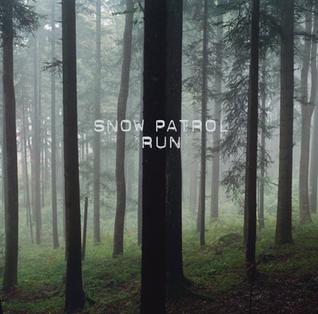 How does the singer capture the listeners interest in the first line?What do you think the word barely means in the line ‘and I can barely look at you’?Where does the singer promise he will be, even when his voice can’t be heard?What do you think the phrase ‘long goodbyes’ means?Why do you think the singer nearly cries when saying goodbye?Who do you think the singer is talking to in this song? Why?